Istituto Comprensivo Ilaria Alpia.s. 2017 - 2018Piano Annuale per l’Inclusione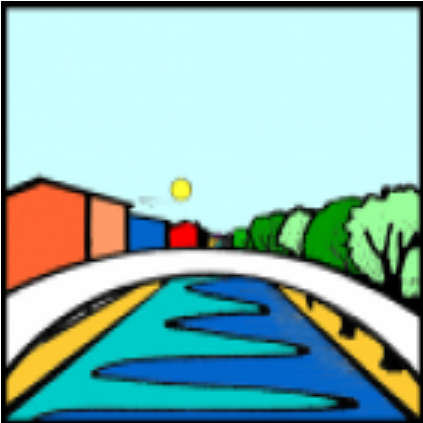 Approvato dal Gruppo di Lavoro per l’Inclusione in data 21/06/2017Deliberato dal Collegio dei Docenti in data 29/06/2017Parte I – analisi dei punti di forza e di criticitàRilevazione dei BES presenti:n°disabilità certificate (Legge 104/92 art. 3, commi 1 e 3)95minorati vista2minorati udito1Psicofisici92disturbi evolutivi specifici143DSA124ADHD/DOP11Borderline cognitivo1Altro7svantaggio (indicare il disagio prevalente)157Socio-economico88Linguistico-culturale15Disagio comportamentale/relazionale39Altro 15Totali395% su popolazione scolastica27,2%N° PEI redatti dai GLHO 95N° di PDP redatti dai Consigli di classe in presenza di certificazione sanitaria143N° di PDP redatti dai Consigli di classe in assenza di certificazione sanitaria 157Risorse professionali specifichePrevalentemente utilizzate in…Sì / NoInsegnanti di sostegnoAttività individualizzate e di piccolo gruppoSìAttività laboratoriali integrate (classi aperte, laboratori protetti, ecc.)SìAEC Attività individualizzate e di piccolo gruppoSìAttività laboratoriali integrate (classi aperte, laboratori protetti, ecc.)SìAssistenti alla comunicazioneAttività individualizzate e di piccolo gruppoSìAttività laboratoriali integrate (classi aperte, laboratori protetti, ecc.)SìFunzioni strumentali / coordinamento2SìReferenti di Istituto (disabilità, DSA, BES)2 referenti DVA – BES12 referenti DSA e BES21 referenti BES3SìPsicopedagogisti e affini esterni/interni3SìDocenti tutor/mentor6SìAltro:Altro:Coinvolgimento docenti curricolariAttraverso…Sì / NoCoordinatori di classe e similiPartecipazione a GLISìCoordinatori di classe e similiRapporti con famiglieSìCoordinatori di classe e similiTutoraggio alunniSìCoordinatori di classe e similiProgetti didattico-educativi a prevalente tematica inclusivaSìCoordinatori di classe e similiAltro: Docenti con specifica formazionePartecipazione a GLISìDocenti con specifica formazioneRapporti con famiglieSìDocenti con specifica formazioneTutoraggio alunniSìDocenti con specifica formazioneProgetti didattico-educativi a prevalente tematica inclusivaSìDocenti con specifica formazioneAltro: Altri docentiPartecipazione a GLISìAltri docentiRapporti con famiglieSìAltri docentiTutoraggio alunniSìAltri docentiProgetti didattico-educativi a prevalente tematica inclusivaSìAltri docentiAltro: Coinvolgimento personale ATAAssistenza alunni disabiliSìCoinvolgimento personale ATAProgetti di inclusione / laboratori integratiNoCoinvolgimento personale ATAAltro: collaborazione con docentiCoinvolgimento famiglieInformazione /formazione su genitorialità e psicopedagogia dell’età evolutivaSìCoinvolgimento famiglieCoinvolgimento in progetti di inclusioneSìCoinvolgimento famiglieCoinvolgimento in attività di promozione della comunità educanteSìCoinvolgimento famiglieAltro:Rapporti con servizi sociosanitari territoriali e istituzioni deputate alla sicurezza. Rapporti con CTS / CTIAccordi di programma / protocolli di intesa formalizzati sulla disabilitàSìRapporti con servizi sociosanitari territoriali e istituzioni deputate alla sicurezza. Rapporti con CTS / CTIAccordi di programma / protocolli di intesa formalizzati su disagio e similiSIRapporti con servizi sociosanitari territoriali e istituzioni deputate alla sicurezza. Rapporti con CTS / CTIProcedure condivise di intervento sulla disabilitàSiRapporti con servizi sociosanitari territoriali e istituzioni deputate alla sicurezza. Rapporti con CTS / CTIProcedure condivise di intervento su disagio e similiSìRapporti con servizi sociosanitari territoriali e istituzioni deputate alla sicurezza. Rapporti con CTS / CTIProgetti territoriali integratiSiRapporti con servizi sociosanitari territoriali e istituzioni deputate alla sicurezza. Rapporti con CTS / CTIProgetti integrati a livello di singola scuolaSiRapporti con servizi sociosanitari territoriali e istituzioni deputate alla sicurezza. Rapporti con CTS / CTIRapporti con CTS / CTISiRapporti con servizi sociosanitari territoriali e istituzioni deputate alla sicurezza. Rapporti con CTS / CTIAltro:Rapporti con privato sociale e volontariatoProgetti territoriali integratiSìRapporti con privato sociale e volontariatoProgetti integrati a livello di singola scuolaSìRapporti con privato sociale e volontariatoProgetti a livello di reti di scuoleSìFormazione docentiStrategie e metodologie educativo-didattiche / gestione della classeSìFormazione docentiDidattica speciale e progetti educativo-didattici a prevalente tematica inclusivaSìFormazione docentiDidattica interculturale / italiano L2SiFormazione docentiPsicologia e psicopatologia dell’età evolutiva (compresi DSA, ADHD, ecc.)SìFormazione docentiProgetti di formazione su specifiche disabilità (autismo, ADHD, Dis. Intellettive, sensoriali…)SìFormazione docentiAltro: Sintesi dei punti di forza e di criticità rilevati*:01234Aspetti organizzativi e gestionali coinvolti nel cambiamento inclusivoXPossibilità di strutturare percorsi specifici di formazione e aggiornamento degli insegnantiXAdozione di strategie di valutazione coerenti con prassi inclusive;XOrganizzazione dei diversi tipi di sostegno presenti all’interno della scuolaXOrganizzazione dei diversi tipi di sostegno presenti all’esterno della scuola, in rapporto ai diversi servizi esistenti;XRuolo delle famiglie e della comunità nel dare supporto e nel partecipare alle decisioni che riguardano l’organizzazione delle attività educative;XSviluppo di un curricolo attento alle diversità e alla promozione di percorsi formativi inclusivi;XValorizzazione delle risorse esistentiXAcquisizione e distribuzione di risorse aggiuntive utilizzabili per la realizzazione dei progetti di inclusioneXAttenzione dedicata alle fasi di transizione che scandiscono l’ingresso nel sistema scolastico, la continuità tra i diversi ordini di scuola e il successivo inserimento lavorativo.XAltro:Altro:* = 0: per niente 1: poco 2: abbastanza 3: molto 4 moltissimo* = 0: per niente 1: poco 2: abbastanza 3: molto 4 moltissimo* = 0: per niente 1: poco 2: abbastanza 3: molto 4 moltissimo* = 0: per niente 1: poco 2: abbastanza 3: molto 4 moltissimo* = 0: per niente 1: poco 2: abbastanza 3: molto 4 moltissimo* = 0: per niente 1: poco 2: abbastanza 3: molto 4 moltissimoAdattato dagli indicatori UNESCO per la valutazione del grado di inclusività dei sistemi scolasticiAdattato dagli indicatori UNESCO per la valutazione del grado di inclusività dei sistemi scolasticiAdattato dagli indicatori UNESCO per la valutazione del grado di inclusività dei sistemi scolasticiAdattato dagli indicatori UNESCO per la valutazione del grado di inclusività dei sistemi scolasticiAdattato dagli indicatori UNESCO per la valutazione del grado di inclusività dei sistemi scolasticiAdattato dagli indicatori UNESCO per la valutazione del grado di inclusività dei sistemi scolasticiParte II – Obiettivi di incremento dell’inclusività proposti per il prossimo annoAspetti organizzativi e gestionali coinvolti nel cambiamento inclusivoGLI:  Rilevazioni BES presenti nella scuola; rilevazione, monitoraggio e valutazione del livello di inclusività della scuola; raccolta e coordinamento delle proposte formulate dalla Commissione BES; elaborazione di una proposta di PAI (Piano Annuale per l’Inclusività) riferito a tutti gli alunni con BES, da redigere al termine di ogni anno scolastico (entro il mese di giugno) con supporto/apporto della Figura Strumentale.Commissione BES: Raccolta e documentazione degli interventi didattico-educativi; focus/confronto sui casi, consulenza e supporto ai colleghi sulle strategie/metodologie di gestione delle classi; formulazione proposte di lavoro per GLI; elaborazione linee guida PAI dei BES; ricognizione in corso d’anno e al termine dell’a.s. dei BES presenti; collaborazione con DS e con segreteria didattica; raccolta Piani di Lavoro (PEI e PDP) relative ai BES; controllo periodico delle certificazioni depositate in segreteria relative ai BES.Consigli di classe/Team docenti: Individuazione casi in cui sia necessaria e opportuna l’adozione di una personalizzazione della didattica ed eventualmente di misure compensative e dispensative; rilevazione di tutte le certificazioni non DVA e non DSA; rilevazione alunni BES di natura socio-economica e/o linguistico-culturale; produzione di attenta verbalizzazione delle considerazioni psicopedagogiche e didattiche che inducono ad individuare come BES alunni non in possesso di certificazione; definizione di interventi didattico-educativi; individuazione strategie e metodologie utili per la realizzazione della partecipazione degli studenti con BES al contesto di apprendimento; definizione dei bisogni dello studente; progettazione e condivisione progetti personalizzati; individuazione e proposizione di risorse umane strumentali e ambientali per favorire i processi inclusivi; stesura e applicazione Piano di Lavoro (PEI e PDP); collaborazione scuola-famiglia-territorio; condivisione con insegnante di sostegno (se presente).Docenti di sostegno/ Docenti Italiano L2: Partecipazione alla programmazione educativo-didattica; supporto al consiglio di classe/team docenti nell’assunzione di strategie e tecniche pedagogiche, metodologiche e didattiche inclusive; interventi sul piccolo gruppo con metodologie particolari in base alla conoscenza degli studenti; rilevazione casi BES; coordinamento stesura e applicazione Piano di Lavoro (PEI e PDP).Assistente educatore: Collaborazione alla programmazione e all’organizzazione delle attività scolastiche in relazione alla realizzazione del progetto educativo; collaborazione alla continuità nei percorsi didattici.Assistente alla comunicazione: Collaborazione alla programmazione e all’organizzazione delle attività scolastiche in relazione alla realizzazione del progetto educativo con particolare attenzione alle strategie didattiche inerenti alla tipologia di disabilità sensoriale; collaborazione alla continuità nei percorsi didattici.Collegio Docenti: Su proposta del GLI delibera del PAI (mese di Giugno); esplicitazione nel POF e nel PTOF di un concreto impegno programmatico per l’inclusione; esplicitazione di criteri e procedure di utilizzo funzionale delle risorse professionali presenti; impegno a partecipare ad azioni di formazione e/o prevenzione concordate anche a livello territoriale.Funzione Strumentale “Inclusione”: Collaborazione attiva alla stesura della bozza del Piano Annuale dell’Inclusione. Coordinamento dei lavori relativi all’Area dell’Integrazione e dell’Inclusione. Ruolo rilevante nel GLI e nella commissione BES. Collaborazione con la segretaria della scuola per la gestione dei dati e degli atti amministrativi.Percorso finalizzato alla prevenzione della dispersione scolastica in attuazione dell’art.7 del D. L.n. 104 del 12 settembre 2013. Durante l’a.s. 2016/2017 sono stati attuati diversi percorsi finalizzati alla prevenzione della dispersione scolastica, con ottimi risultati e una partecipazione sentita da parte dei docenti e degli alunni coinvolti. Scuola popolare della seconda opportunità “I care” raccoglie una ventina di ragazzi delle scuole del territorio, che li segnalano in quanto in gravi difficoltà e a rischio dispersione, e li preparano all’esame di terza media (che svolgeranno nelle rispettive scuole di provenienza) attraverso un percorso di un anno in cui alle attività didattiche (svolte in modo laboratoriale e in piccolo gruppo) si affiancano molte attività esperienziali. Caratteristica peculiare di Scuola Popolare è la costante presenza a scuola di due educatori (in totale sono tre che si alternano), e di una psicologa che segue l’iter dei ragazzi ed è disponibile a colloqui individuali con loro a richiesta. Gli alunni (quest’anno 19, provenienti da 7 diverse scuole) sono divisi in due classi. L’Ufficio scolastico regionale fornisce i docenti, chiamati dalle scuole della rete.Per prevenire la dispersione scolastica quest’anno è stato attuato un percorso in rete tra i vari doposcuola della zona, dove l’iscrizione ai servizi veniva indirizzata dalle segnalazioni del nostro istituto, proprio per aiutare i ragazzi maggiormente a rischio dispersione scolastica. Sono stati organizzati in tutti i plessi di primaria e secondaria, a seguito di un monitoraggio iniziale, laboratori di L2 per gruppi di livello, anche eterogenei per età, per rispondere alle difficoltà d’apprendimento degli alunni stranieri in un’ottica di prevenzione alla dispersione scolastica e inclusiva. Il Progetto Scuola in Ospedale ha l’obiettivo di aiutare ragazzi e bambini ospedalizzati per lunghi brevi o lunghi periodi. Offre supporto didattico ad alunni attraverso l’articolazione di progetti didattici che prevedono la predisposizione di appositi sussidi informatici. E’ prevista anche l’istruzione domiciliare. Il progetto è attuato in convenzione con la struttura ospedaliera San Paolo.Possibilità di strutturare percorsi specifici di formazione e aggiornamento degli insegnantiOgni anno vengono forniti ai docenti curricolari e ai docenti di sostegno corsi di formazione esterna sui temi di inclusione e integrazione e sulle disabilità presenti nella scuola (es. corsi DSA). Durante l’ a.s. 2016/2017 è stato realizzato da docenti interni un corso di formazione sull’integrazione dei BES per i docenti neoarrivati all’interno dell’organico d’istituto, che verrà riproposto l’anno venturo.Ad inizio d’anno è stato proposto ai docenti dell’Istituto un corso di aggiornamento sulle problematiche legati ai bambini e ai ragazzi del CAF, condotto dalla specialista Paola Gobbi e dal mese di marzo a maggio un corso a scansione settimanale sulla LIS che ha riscosso molto successo tra i docenti.E’ stato attuato anche un percorso di formazione dal titolo “L’importanza di Crescere” dalla neuropsichiatra dott.sa Corbella. Sono stati tenuti quattro incontri tra specialisti, docenti e genitori, in un mondo in continua evoluzione. Il gradimento riscosso negli anni scorsi ha suggerito al nostro Istituto di riproporre il percorso di formazione attuato negli ultimi anni. Sono state approfondite alcune tematiche particolarmente sentite nel mondo della scuola e ci si è confrontati su aspetti che fanno parte di una realtà sempre in divenire e che spesso ci lascia senza risposte adeguate. La scansione degli incontri è stata questa:1° incontro:16 marzo 2017, dalle 20.45 alle 23,00 Adolescenza: genitori in bilico tra permessi e divieti
Relatrice: dott.ssa Sonia Corbella, neuropsichiatra e psicoterapeuta 2° incontro: 30 marzo 2017, dalle 20.45 alle 23,00
I nuovi strumenti di comunicazione: gestione dei rapporti scuola-famiglia nel nuovo millennio. Limiti e vantaggi
Relatrice: dott.ssa Sonia Corbella, neuropsichiatra e psicoterapeuta 3° incontro: 4 maggio 2017 dalle 20.45 alle 23,00 Ragionare progettando ....la scuola reale e la scuola che vorrei (Laboratorio artistico tra docenti e genitori) Relatrice: dott.ssa Sonia Corbella, neuropsichiatra e psicoterapeuta Dott.ssa Biagi psicologa, psicoterapeuta e arteterapeuta 4° incontro 29 maggio 2017 dalle 20.45 alle 23
Ragionare progettando.....insegnanti e genitori al momento della stesura del PDP (laboratorio pratico esperienziale tra docenti e genitori) Relatrice: dott.ssa Sonia Corbella, neuropsichiatra e psicoterapeuta Dott. Lorenzo Caligaris pedagogista.Inoltre nel corso dell’anno è stato svolto un percorso di formazione sulla valorizzazione dei talenti- plusdotazione, al quale ha partecipato una buona percentuale del corpo docente e sono stati inseriti molti alunni della scuola. Il progetto ha coinvolto direttamente anche i genitori degli alunni coinvolti.Sono presenti tra il personale dell’istituto docenti formati in tema di inclusione con Master Universitari e docenti specializzati per il sostegno.Lo scopo è quello di promuovere modalità di formazione affidate alla partecipazione degli insegnanti, coinvolti non come semplici destinatari, ma come professionisti che riflettono e attivano modalità didattiche orientate all’integrazione efficaci nel normale contesto del fare scuola quotidiano. Si prevede l’attuazione di interventi di formazione su:• metodologie didattiche e pedagogia inclusiva • nuove tecnologie per l'inclusione • le norme a favore dell'inclusione • tematiche relative all’inserimento di alunni non italofoni di provenienza cinese, araba e ispanofona.Adozione di strategie di valutazione coerenti con prassi inclusiveAnche quest’anno la valutazione del Piano Annuale dell’Inclusione avverrà in itinere monitorando punti di forza e criticità, andando ad implementare le parti più deboli. La Commissione BES raccoglierà e documenterà gli interventi didattico-educativi, fornirà consulenza ai colleghi sulle strategie/metodologie di gestione delle classi, proporrà strategie di lavoro per il GLI.Il GLI rileva i BES presenti nella scuola, monitorando e valutando il livello di inclusività della scuola; elabora la proposta di PAI riferito a tutti gli alunni con BES al termine di ogni anno scolastico.Il filo conduttore che guiderà l’azione della scuola sarà quello del diritto all’apprendimento di tutti gli alunni. L’esercizio di tale diritto comporta da parte dei docenti un particolare impegno in relazione agli stili educativi, al ripensamento della trasmissione-elaborazione dei saperi, ai metodi di lavoro, alle strategie di organizzazione delle attività in aula; il tutto si traduce nel passaggio, dalla scuola dell’insegnare alla scuola dell’apprendere che tiene insieme l’importanza dell’oggetto culturale e le ragioni del soggetto.Per quanto riguarda la modalità di verifica e di valutazione degli apprendimenti i docenti tengono conto dei risultati raggiunti in relazione al punto di partenza e verificano quanto gli obiettivi siano riconducibili ai livelli essenziali degli apprendimenti.Relativamente ai percorsi personalizzati i Consigli di Classe/team dei docenti concordano le modalità di raccordo con le discipline in termini di contenuti e competenze, individuano modalità di verifica dei risultati raggiunti che prevedano anche prove assimilabili, se possibile, a quelle del percorso comune. Stabiliscono livelli essenziali di competenza che consentano di valutare la contiguità con il percorso comune e la possibilità del passaggio alla classe successiva.Per non disattendere gli obiettivi dell’apprendimento e della condivisione e dell’inclusione, è indispensabile che la programmazione delle attività sia realizzata da tutti i docenti curricolari, i quali, insieme all’insegnante per le attività di sostegno definiscono gli obiettivi di apprendimento sia per gli alunni con disabilità, sia  per gli alunni BES  in correlazione con quelli previsti per l’intera classe.La progettualità didattica orientata all’inclusione comporta l’adozione di strategie e metodologie favorenti, quali l’apprendimento cooperativo, il lavoro di gruppo e/o a coppie, il tutoring, l’apprendimento per scoperta, la suddivisione del tempo in tempi, l’utilizzo di mediatori didattici, di attrezzature e ausili informatici, di software e sussidi specifici. Da menzionare la necessità che i docenti predispongano i documenti per lo studio o per i compiti a casa in formato elettronico, affinché essi possano risultare facilmente accessibili agli alunni che utilizzano ausili e computer per svolgere le proprie attività di apprendimento. A questo riguardo risulta utile una diffusa conoscenza delle nuove tecnologie per l'integrazione scolastica, anche in vista delle potenzialità aperte dal libro di testo in formato elettronico.Organizzazione dei diversi tipi di sostegno presenti all’interno della scuolaDiverse figure professionali collaborano all’interno dell’istituto: contitolarità dei docenti di sostegno con gli insegnanti di classe, assistenti educatori, assistenti alla comunicazione.Gli insegnanti di sostegno promuovono attività individualizzate, attività con gruppi eterogenei di alunni, attività laboratoriali.Gli assistenti educatori promuovono interventi educativi in favore dell’alunno con disabilità, interventi che favoriscono l’autonomia, in classe o in altre sedi dell’istituto unitamente al docente in servizio in contemporanea.Gli assistenti alla comunicazione favoriscono interventi educativi in favore dell’alunno con disabilità sensoriale, interventi che favoriscono l’autonomia, in classe o in altre sedi dell’istituto unitamente al docente in servizio in contemporanea e al docente di sostegno.Sono presenti referenti per i BES: due funzioni strumentali sull’area dell’integrazione e dell’inclusione; due referenti, uno per la primaria e uno per la secondaria, per gli alunni DVA; due referenti per gli alunni DSA e BES 2; 1 referente per gli alunni BES 3.Progetti di Scuola in Ospedale in collaborazione con l’azienda ospedaliera San Paolo.Progetto di scuola popolare – scuola di seconda occasioneProgetto per la valorizzazione dei talenti – plusdotazioneProgetto di potenziamento laboratori di italiano L2.Tutti i soggetti coinvolti si propongono di organizzare le azioni attraverso metodologie funzionali all'inclusione, al successo della persona anche attraverso: • Attività laboratoriali (learning by doing) • Attività per piccolo gruppi (cooperative learning) • Tutoring • Peer education • Attività individualizzata (mastery learning).Organizzazione dei diversi tipi di sostegno presenti all’esterno della scuola, in rapporto ai diversi servizi esistentiRapporti con CTS di zona per attività di informazione; attività di collaborazione con servizi di zona: doposcuola per alunni a rischio dispersione, doposcuola DSA, corsi di alfabetizzazione di italiano L2 per adulti. Nel corso dell’a.s. 2016/2017 è stato attuato il Progetto Frequenza 200 rivolto agli studenti dei tre plessi della scuola secondaria di I grado. Il progetto ha coinvolto 37 alunni proposti dai coordinatori di classe che hanno frequentato per l'intero anno scolastico un centro pomeridiano (da 2 a 4 volte alla settimana) come aiuto per svolgere i compiti, come luogo per favorire le relazione e come stimolo allo studio. Per 15 alunni è stato il secondo anno di frequenza, mentre 11 sono stati inseriti nel corrente anno scolastico su segnalazione dei decenti coordinatori, come avviene per tutti gli altri doposcuola del territorio.Sicuramente nel corso dell’a.s. 2017/2018 proseguiranno le relazioni di rete con il territorio per quanto riguarda i centri che hanno un doposcuola e i centri ricreativi del quartiere: centro Barrio’s con doposcuola per bambini della primaria e ragazzi della secondaria e come centro ricreativo, centro Viviciòchesei, doposcuola per i ragazzi della secondaria e centro ricreativo, doposcuola della Parrocchia Santi Nazaro e Celso  e  laboratori ricreativi per i ragazzi della secondaria e della primaria. Ruolo delle famiglie e della comunità nel dare supporto e nel partecipare alle decisioni che riguardano l’organizzazione delle attività educativeLa famiglia è corresponsabile al percorso da attuare all’interno dell’istituto; perciò viene coinvolta attivamente nelle pratiche inerenti all’inclusività. La modalità di contatto e di presentazione della situazione alla famiglia è determinante ai fini di una collaborazione condivisa.Le comunicazioni sono e saranno puntuali, in modo particolare riguardo alla lettura condivisa delle difficoltà e alla progettazione educativo/didattica del Consiglio di Classe/Team dei docenti per favorire il successo formativo dello studente. In accordo con le famiglie vengono individuate modalità e strategie specifiche, adeguate alle effettive capacità dello studente, per favorire lo sviluppo pieno delle sue potenzialità, nel rispetto degli obiettivi formativi previsti nei piani di studio.Le famiglie saranno coinvolte sia in fase di progettazione che di realizzazione degli interventi inclusivi anche attraverso: • la condivisione delle scelte effettuate • un eventuale focus group per individuare bisogni e aspettative • l'organizzazione di incontri calendarizzati per monitorare i processi e individuare azioni di miglioramento • il coinvolgimento nella redazione dei PDP.I genitori svolgono un ruolo attivo nelle iniziative scolastiche, sono stati promotori e protagonisti di diverse iniziative dell’Istituto, quali serate di concerti d’Istituto per la promozione dell’ordinamento musicale, di feste di fine anno, di mercatini della scuola, di eventi culturali quali la Festa della Matematica (o Festa del Pi Greco), e progetto Counseling.Sviluppo di un curricolo attento alle diversità e alla promozione di percorsi formativi inclusiviIn base alle situazioni di disagio e sulle effettive capacità degli studenti con bisogni educativi speciali, viene elaborato un PDP (PEI nel caso di alunni con disabilità – BES1). Nel PDP vengono individuati gli interventi previsti dai docenti per le diverse materie, gli strumenti dispensativi e compensativi, le metodologie utilizzate, le strategie e le attività educativo/didattiche, le iniziative formative integrate tra istituzioni scolastiche e realtà socio/assistenziali o educative territoriali, le modalità di verifica e valutazione.Per ogni soggetto si dovrà provvedere a costruire un percorso finalizzato a: - rispondere ai bisogni di individuali - monitorare la crescita della persona ed il successo delle azioni - monitorare l'intero percorso - favorire il successo della persona nel rispetto della propria individualità-identità.Valorizzazione delle risorse esistentiOgni intervento sarà posto in essere partendo dalle risorse e dalle competenze presenti nella scuola anche se, visto il numero e le diverse problematicità di cui i soggetti sono portatori nonché le proposte didattico formative per l'inclusione, si ritiene necessaria la presenza di risorse aggiuntive costituite anche da docenti in organico potenziato, utilizzati come risorse interna per sostenere gli alunni in particolari difficoltà.Acquisizione e distribuzione di risorse aggiuntive utilizzabili per la realizzazione dei progetti di inclusioneL’eterogeneità dei soggetti con BES e la molteplicità di risposte possibili richiede l’articolazione di un progetto globale che valorizzi prioritariamente le risorse della comunità scolastica e definisca la richiesta di risorse aggiuntive per realizzare interventi precisi. Le proposte progettuali, per la metodologia che le contraddistingue, per le competenze specifiche che richiedono necessitano di risorse aggiuntive e non completamente presenti nella scuola.L’istituto necessita: L’assegnazione di docenti da utilizzare nella realizzazione dei progetti di inclusione e personalizzazione degli apprendimenti  Il finanziamento di corsi di formazione sulla didattica inclusiva, in modo da ottimizzare gli interventi di ricaduta su tutti gli alunni L’assegnazione dell’organico di sostegno per gli alunni con disabilitàL’assegnazione di educatori dell’assistenza specialistica per gli alunni con disabilità dal primo periodo dell’anno scolasticoL’assegnazione di assistenti alla comunicazione per gli alunni con disabilità sensoriale dal primo periodo dell’anno scolasticoL’incremento di risorse umane per favorire la promozione del successo formativo per alunni stranieri e per corsi di alfabetizzazione (laboratori di Italbase e Italstudio in tutti i plessi)Risorse umane per l’organizzazione e la gestione di laboratori informatici, nonché l’incremento di risorse tecnologiche  in dotazione alla singole classi, specialmente dove sono indispensabili  strumenti compensativiRisorse specifiche per l’inserimento e l’integrazione degli alunni di nazionalità romena (senza fissa dimora) e l’organizzazione di laboratori linguistici Risorse per la mediazione linguistico culturale e traduzione di documenti nelle lingue comunitarie ed extracomunitarieDefinizione di nuove intese con i servizi socio-sanitariCostituzione di reti di scuole in tema di inclusivitàCostituzioni di rapporti con CTS per consulenze e relazioni d’intesa.Attenzione dedicata alle fasi di transizione che scandiscono l’ingresso nel sistema scolastico, la continuità tra i diversi ordini di scuola e il successivo inserimento lavorativo.Notevole importanza viene data all'accoglienza: così per i futuri alunni vengono realizzati  progetti di continuità, in modo che, in accordo con le famiglie e gli insegnanti, essi possano vivere con minore ansia il passaggio fra i diversi ordini di scuola.Valutate quindi le disabilità e i bisogni educativi speciali presenti, la Commissione Formazione Classi provvederà al loro inserimento nella classe più adatta.Il PAI che si intende proporre trova il suo sfondo integratore nel concetto di "continuità". Tale concetto si traduce nel sostenere l'alunno nella crescita personale e formativa. Fondamentale risulta essere l'Orientamento inteso come processo funzionale a dotare le persone di competenze che le rendano capaci di fare scelte consapevoli dotandole di un senso di autoefficacia (empowerment) con conseguente percezione della propria "capacità".  L'obiettivo prioritario che sostiene l'intera progettazione è permettere alle persone di "sviluppare un proprio progetto di vita futura". Nel corso dell’anno scolastico 2016/2017 sono stati realizzati percorsi di orientamento per le classi seconde della scuola secondaria di I grado e incontri nelle classi e uno sportello di orientamento per gli studenti delle classi terze.